Nursery Homework W/B 13/5/19  This week we have been learning about Diwali the Hindu festival of lights.  We made divas- little candle holders and painted them.  We also had a volcano erupt in our classroom and we were very excited watching the lava come out!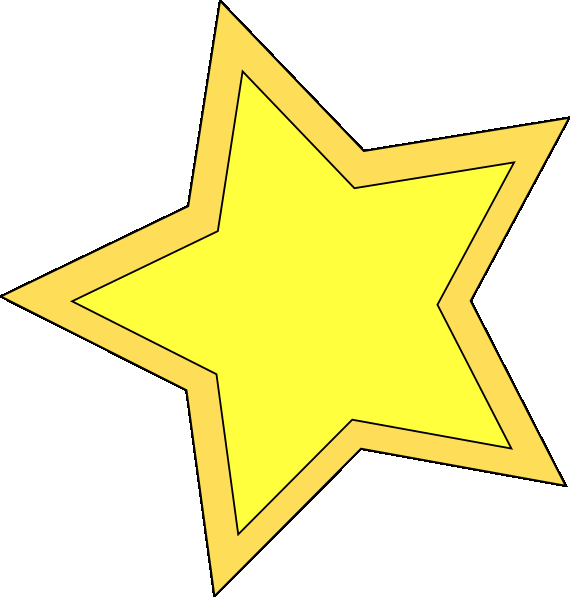 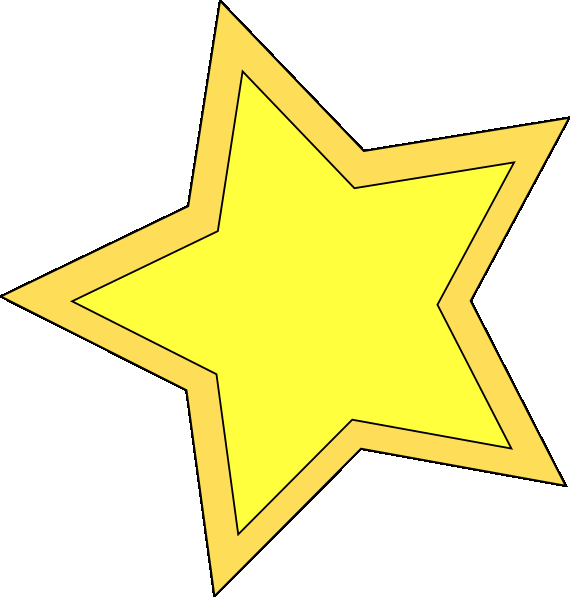 